FORMULARZ OFERTOWY WYKONAWCYW odpowiedzi na ogłoszenie o zamówieniu nr referencyjny: PZP.242.23.NB.2024pn.: „Świadczenie usług w zakresie dezynsekcji, dezynfekcji, deratyzacji, usuwania gniazd oraz przeglądów lokali”oferuję wykonanie Przedmiotu Zamówienia za następujących warunkach:Dane dotyczące Wykonawcy:Nazwa: ......................................................................................................................................Siedziba: ...................................................................................................................................Województwo: ……………………………………..Nr tel.: ..................................................................nr fax-u.: .......................................................Nr tel. komórkowego: ……………………………………………Adres: e-mailowy: ………………………………@..............................................................NIP: ...................................................... REGON: ..............................................Osoba upoważniona do podpisania umowy: ………………………………………………..Osoba upoważniona do kontaktów w trakcie realizacji umowy: ………………………….Dane dotyczące Zamawiającego: TBS Lokum sp. z o.o.ul. Wyspiańskiego 35c72– 600 ŚwinoujścieAdres strony internetowej: www.tbslokum.pl e-mail: sekretariat@tbslokum.pl Wykonawca zobowiązuje się wykonać usługi na następujących warunkach:Część nr 1 - Usługi dezynsekcji, dezynfekcji oraz przeglądów w nieruchomościach będących własnością Gminy Miasto Świnoujście, zarządzanych przez TBS Lokum sp. z o.o.*Szacowany czas trwania Umowy wynosi 12 miesięcy.*Zamawiający do porównania i oceny ofert weźmie pod uwagę łączną wartość usług szacowanych w trakcie trwania Umowy.Część nr 2 – Usługi w przedmiocie deratyzacji i usuwania gniazd w nieruchomościach będących własnością Gminy Miasto Świnoujście, zarządzanych przez TBS Lokum sp. z o.o*Szacowany czas trwania Umowy wynosi 12 miesięcy.*Zamawiający do porównania i oceny ofert weźmie pod uwagę łączną wartość usług szacowanych w trakcie trwania Umowy.Część nr 3 – Kompleksowa dezynsekcja budynku przy ul. Modrzejewskiej 20 w Świnoujściu.*Szacowany czas trwania Umowy wynosi 12 miesięcy.*Zamawiający do porównania i oceny ofert weźmie pod uwagę łączną wartość usług szacowanych w trakcie trwania Umowy.Część nr 4 – Usługi dezynsekcji, dezynfekcji oraz przeglądów w nieruchomościach będących własnością TBS Lokum sp. z o.o.*Szacowany czas trwania Umowy wynosi 12 miesięcy.*Zamawiający do porównania i oceny ofert weźmie pod uwagę łączną wartość usług szacowanych w trakcie trwania Umowy.Część nr 5 – Usługi w przedmiocie deratyzacji i usuwania gniazd w nieruchomościach będących własnością TBS Lokum sp. z o.o.*Szacowany czas trwania Umowy wynosi 12 miesięcy.*Zamawiający do porównania i oceny ofert weźmie pod uwagę łączną wartość usług szacowanych w trakcie trwania Umowy.Część nr 6 – Kompleksowa dezynsekcja budynków przy ul. Holenderskiej 2 i Steyera 51 w Świnoujściu. *Szacowany czas trwania Umowy wynosi 12 miesięcy.*Zamawiający do porównania i oceny ofert weźmie pod uwagę łączną wartość usług szacowanych w trakcie trwania Umowy.Oświadczenia Wykonawcy: OŚWIADCZAM/Y, że zapoznałem/liśmy się z ogłoszeniem, specyfikacją warunków zamówienia (SWZ) załącznikami oraz wyjaśnieniami i zmianami SWZ przekazanymi przez Zamawiającego i uznaję/my się za związanych określonymi w niej postanowieniami i zasadami postępowania.OŚWIADCZAM/Y, iż wybór naszej oferty jako najkorzystniejszej:*niepotrzebne przekreślić nie prowadzi do powstania u zamawiającego obowiązku podatkowego, zgodnie z przepisami o podatku od towarów i usług*,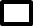 prowadzi do powstania u zamawiającego obowiązku podatkowego, zgodnie z przepisami o podatku od towarów i usług*.*W przypadku, gdy Wykonawca:nie zaznaczy żadnej części zdania powyżej Zamawiający uzna, że wybrana oferta nie prowadzi do powstania u zamawiającego obowiązku podatkowego, zgodnie z przepisami o podatku od towarów i usług,zaznaczy, że wybór jego ofert prowadzi do powstania u Zamawiającego obowiązku podatkowego, zgodnie z art. 225 ust. 2 ustawy PZP, Wykonawca ma obowiązek wskazać:nazwę (rodzaj) usługi, której świadczenie będzie prowadziło do powstania u Zamawiającego obowiązku podatkowego,wartość usługi bez kwoty podatku, stawkę podatku od towarów i usług, która miałaby zostać zastosowana. OŚWIADCZAM/Y, że cena ofertowa brutto została obliczona zgodnie z zasadami zawartymi w SWZ oraz oświadczamy, że w cenie ofertowej brutto uwzględniliśmy wszystkie koszty niezbędne do prawidłowego wykonania zamówienia.OŚWIADCZAM/Y, że pozostaję/emy związani ofertą do dnia wskazanego w SWZ tj. do dnia 26 kwietnia 2024 r.OŚWIADCZAM/Y, że:*wypełnić, a niepotrzebne skreślićNIE ZAMIERZAM/Y* powierzać podwykonawcom do wykonania żadnej części niniejszego zamówienia;NASTĘPUJĄCE CZĘŚCI* niniejszego zamówienia zamierzamy powierzyć podwykonawcom: (Wykonawca może powierzyć wykonanie zamówienia Podwykonawcom, z wyjątkiem przypadku, gdy ze względu na specyfikę przedmiotu zamówienia Zamawiający zastrzeże w specyfikacji warunków zamówienia, że część lub całość zamówienia nie może być powierzona Podwykonawcom):Nazwa podwykonawcy, (jeśli jest znana): ________________________________Nazwa części zamówienia powierzona podwykonawcy  ____________________OŚWIADCZAM/Y, że zapoznałem/liśmy się z projektem Umowy, stanowiącym Załącznik nr 7 do SWZ i zobowiązuję/my się, w przypadku wyboru naszej oferty, do zawarcia umowy zgodnej z niniejszą ofertą, na warunkach określonych w SWZ, w miejscu i terminie wyznaczonym przez Zamawiającego.OŚWIADCZAM/Y, że jestem/śmy*:*niepotrzebne skreślićmikro przedsiębiorcą,małym przedsiębiorcą,średnim przedsiębiorcą,dużym przedsiębiorcą,pochodzi z innych państw członkowskich Unii Europejskiej,pochodzi z państw niebędących członkami Unii Europejskiej.(Podstawa prawna – ustawa z dnia 30 kwietnia 2018 r. Prawo przedsiębiorców (Dz. U. z 2023 r., poz. 221 z późn. zm.)OŚWIADCZAM/Y, że wypełniam/y obowiązki informacyjne przewidziane w art. 13 lub art. 14 RODO wobec osób fizycznych, od których dane osobowe bezpośrednio lub pośrednio pozyskałem w celu ubiegania się o udzielenie zamówienia publicznego w niniejszym postępowaniu.OŚWIADCZAM/Y, że wyrażam/y zgodę na przetwarzanie moich danych osobowych zawartych na potrzeby niniejszego postępowania (dotyczy Wykonawcy będącego osobą fizyczną, Wykonawcy będącego osobą fizyczną prowadzącą jednoosobową działalność gospodarczą, pełnomocnika wykonawcy będącego osobą fizyczną).Załączam/my następujące dokumenty: …………………………………………………………………………………………………..Inne, istotne informacje Wykonawcy:......................................................................................................................................................Dokument przekazuje się  w formie elektronicznej (tj. przy użyciu kwalifikowanego podpisu elektronicznego) lub w postaci elektronicznej (opatrzonej podpisem zaufanym, o którym mowa w ustawie z dnia 17 lutego 2005 r. o informatyzacji działalności podmiotów realizujących zadania publiczne lub podpisem osobistym, o którym mowa w ustawie z dnia z dnia 6 sierpnia 2010 r. o dowodach osobistych).Rodzaj usługiSzacunkowa wielkość/ liczba wykonywanych usług w trakcie trwania umowy Cena jednost. (m2 / 1 lokal)(zł / netto)Stawka VAT(%)Dezynsekcja405 m2pow. użytkowa lokaliDezynsekcja800 m2pow. części wspólnych / ruchuDezynfekcja180 m2pow. użytkowa lokaliPrzeglądy lokali10 lokali(na zgłoszenie)Rodzaj usługiSzacunkowa wielkość/ liczba wykonywanych usług w trakcie trwania umowy Cena jednost. (m2 / 1 szt.)(zł / netto)Stawka VAT(%)Usuwanie gniazd owadów4 sztuki (na zgłoszenie)Deratyzacja 8 495 m2 / do wykonania 2 zabiegiRodzaj usługiSzacunkowa wielkość/ liczba wykonywanych usług w trakcie trwania umowyCena jednost. (m2 / 1 lokal)(zł / netto)Stawka VAT(%)Dezynsekcja1 323,50 m2pow. użytkowa lokali/ do wykonania 3 zabiegiDezynsekcja764 m2pow. części wspólnych / ruchu/ do wykonania 3 zabiegiRodzaj usługiSzacunkowa wielkość/ liczba wykonywanych usług w trakcie trwania umowy Cena jednost. (m2 / 1 lokal)(zł / netto)Stawka VAT(%)Dezynsekcja540 m2pow. użytkowa lokaliDezynsekcja1 020 m2pow. części wspólnych / ruchuDezynfekcja270 m2pow. użytkowa lokaliPrzeglądy lokali10 lokali(na zgłoszenie)Rodzaj usługiSzacunkowa wielkość/ liczba wykonywanych usług w trakcie trwania umowy Cena jednost. (m2 / 1 szt.)(zł / netto)Stawka VAT(%)Usuwanie gniazd owadów4 sztuki (na zgłoszenie)Deratyzacja 9 276 m2 / do wykonania 2 zabiegiRodzaj usługiSzacunkowa wielkość/ liczba wykonywanych usług w trakcie trwania umowy (na zgłoszenie) Cena jednost. (m2 / 1 lokal)(zł / netto)Stawka VAT(%)DezynsekcjaHolenderska 2368 m2pow. użytkowa lokali / do wykonania 3 zabiegiDezynsekcjaHolenderska 2302 m2pow. użytkowa części wspólnych / ruchudo wykonania 3 zabiegiDezynsekcjaSteyera 51302 m2pow. użytkowa lokalido wykonania 3 zabiegiDezynsekcjaSteyera 51244 m2pow. użytkowa części wspólnych / ruchudo wykonania 3 zabiegiLp.Nazwa (rodzaj) usługi, której świadczenie będzie prowadziło do powstania u Zamawiającego obowiązku podatkowegoWartość usługi bez kwoty podatkuStawka podatku od towarów i usług, która miałaby zostać zastosowana1.2.3.